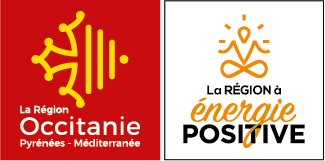 Appel à projetsCorridor H2 en Occitanie – De la production à la distribution d’hydrogène vertACRONYME DU PROJETTitre (2 lignes maxi)[Logo des partenaires]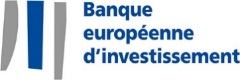 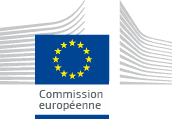 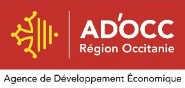 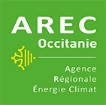 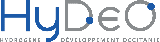 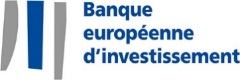 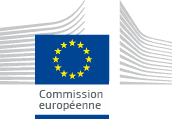 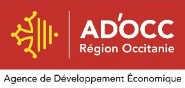 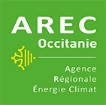 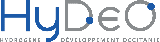 Eléments clés du projetComplétude du dossierLe dossier de candidature doit comporter l’ensemble des documents suivants :Tout dépôt devra comporter l’ensemble des documents suivants :Un dossier administratif de demande de financement sera à renseigner dans un second temps par les lauréats de l’appel à projet.SOMMAIRE1.	Résumé exécutif du projet	52.	PRESENTATION DES PARTENAIRES	52.1.	Partenaires maîtres d’ouvrage	52.2.	Partenaires non maîtres d’ouvrage	52.3.	Montage partenarial global	53.	Description globale Du projet	53.1.	Le contexte territorial et les bénéfices environnementaux attendus	53.2.	Le montage du projet et le cadre contractuel	53.3.	La vision économique d’ensemble	54.	description du VOLET PRODUCTION D’HYDROGèNE	54.1.	Dimensionnement et fonctionnement	54.2.	Analyse économique	64.3.	Description des dépenses liées au projet de production	64.4.	Aide régionale sollicitée pour la production d’hydrogène	65.	description du VOLET DISTRIBUTION	65.1.	Dimensionnement et fonctionnement	65.2.	Analyse économique	65.3.	Description des dépenses liées au projet de station de distribution	75.4.	Aide régionale sollicitée pour la distribution de l’hydrogène	76.	description du VOLET d’APPROVISIONNEMENT	76.1.	Description de la solution	76.1.	Aide régionale sollicitée pour la logistique transport hydrogène	7Résumé exécutif du projet Ce résumé devra présenter de manière synthétique en 1 page : Le contexte du territoire où s’inscrit le projetLe positionnement du porteur de projet (et ses partenaires) sur la ou les briques de production, approvisionnement, distribution d’hydrogèneUne description du projet attendu : production, distribution d’hydrogène (dans une optique d’usage mobilité pour des flottes professionnelles)Les partenaires et l’organisation envisagéeLes principaux éléments financiers du projetPRESENTATION DES PARTENAIRESPartenaires maîtres d’ouvragePartenaires non maîtres d’ouvrageMontage partenarial globalDescription globale Du projetLe contexte territorial et les bénéfices environnementaux attendusLocalisation et description de la zone ou des zones (si la production et la distribution ne sont pas sur le même site ou dans le cas de plusieurs stations), du territoire, de l’espace géographiqueMotivations liées à l’implantation des installations à cet endroitBénéfices environnementauxLe montage du projet et le cadre contractuelMontage juridique et contractuel envisagéNiveau d’engagement des maîtres d’ouvragePlanning prévisionnel globalLa vision économique d’ensembleIndicateurs économiques clésConditions de rentabilité ou de l’équilibre économiquedescription du VOLET PRODUCTION D’HYDROGèNEDimensionnement et fonctionnementEléments liés au foncierEléments de dimensionnementParamètres de fonctionnementLien aux énergies renouvelables alimentant l’électrolyseur ou services systèmes au réseauBilan des flux annuels (eau, matières, énergies)Cadre réglementaire et planning prévisionnel associé des éventuelles autorisations à obtenirAnalyse économiqueCoût global de productionPlan de financement Modèle économiqueIndicateurs clésAnalyse de sensibilitéDescription des dépenses liées au projet de productionDescription des dépensesDates prévisionnelles des engagementsAide régionale sollicitée pour la production d’hydrogèneMontant d’aide demandéArgumentaire sur le lien aux EnR ou services systèmes au réseauAutres aides publiquesdescription du VOLET DISTRIBUTIONDimensionnement et fonctionnementEléments liés au foncierEléments de dimensionnementParamètres de fonctionnementCadre réglementaire et planning prévisionnel associé des éventuelles autorisations à obtenirSolution transitoire éventuelleAnalyse économiqueCoût global de distributionPlan de financement Modèle économiqueIndicateurs clésAnalyse de sensibilitéDescription des dépenses liées au projet de station de distributionDescription des dépensesDates prévisionnelles des engagementsAide régionale sollicitée pour la distribution de l’hydrogèneMontant d’aide demandéAutres aides publiquesdescription du VOLET d’APPROVISIONNEMENTDescription de la solutionCaractère innovantCaractéristiques techniquesImpact environnementalExternalités positives pour le territoire (exemple : implications d’entreprises régionales, …)Aide régionale sollicitée pour la logistique transport hydrogèneMontant d’aide demandéAutres aides publiquesAnnexe 1 – Dossier de candidatureNom du projetNom du partenaire coordinateurDate de début des travauxDate de mise en exploitationMontant total du projet (€)Montant total d’aide demandée (€)Raison socialeRôle au sein de l’écosystèmeLocalisation géographiqueNom du partenairecoordinateurNom du partenaire 2Nom du partenaire 3Nom du partenaire 4Type de piècesPièce à fournir au moment de la candidature à l’appel à projetsPièce à fournir au moment de la candidature à l’appel à projetsTechniquesDossier de candidature renseigné (annexe 1)Dossier de candidature renseigné (annexe 1)TechniquesCadre financier détaillant les dépenses, l’analyse économique, le planning et le calcul des bénéfices environnementaux (annexe 2)Cadre financier détaillant les dépenses, l’analyse économique, le planning et le calcul des bénéfices environnementaux (annexe 2)TechniquesDocuments contractuels liant les partenaires entre eux (contrat de fourniture, d’avitaillement, lettre d’engagement, d’intention, etc.)Documents contractuels liant les partenaires entre eux (contrat de fourniture, d’avitaillement, lettre d’engagement, d’intention, etc.)TechniquesTout autre document favorisant la compréhension du projet (schéma, plan, notices, etc.)Tout autre document favorisant la compréhension du projet (schéma, plan, notices, etc.)AdministrativesNom et taille de l’entreprise porteuse du projetNom et taille de l’entreprise porteuse du projetAdministrativesPour les organismes privés et les associationsAttestation sur l’honneur de la mise en place de formation pour les salariésAdministrativesPour les organismes privés et les associationsAttestation sur l’honneur que l’organisation ne fait pas l’objet d’un litige suite à la saisine du défenseur des droitsAdministrativesPour les organismes privés et les associationsJustificatif de régularité sociale (saisine de l’organisme compétent)AdministrativesPour les organismes publiquesDélibération sur la politique d’achats de l’organisme.